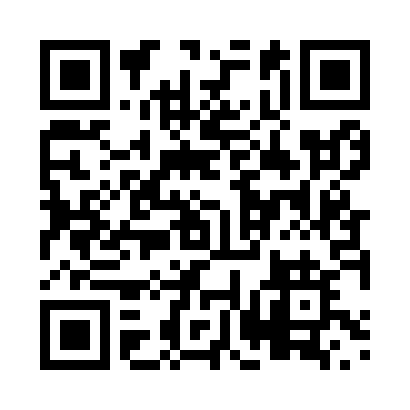 Prayer times for Baljennie, Saskatchewan, CanadaWed 1 May 2024 - Fri 31 May 2024High Latitude Method: Angle Based RulePrayer Calculation Method: Islamic Society of North AmericaAsar Calculation Method: HanafiPrayer times provided by https://www.salahtimes.comDateDayFajrSunriseDhuhrAsrMaghribIsha1Wed3:375:391:096:178:3910:422Thu3:335:371:096:188:4110:453Fri3:305:351:086:198:4310:484Sat3:275:331:086:218:4510:515Sun3:245:311:086:228:4610:546Mon3:215:291:086:238:4810:577Tue3:185:271:086:248:5010:598Wed3:175:261:086:258:5111:009Thu3:165:241:086:268:5311:0110Fri3:155:221:086:268:5511:0111Sat3:145:211:086:278:5611:0212Sun3:145:191:086:288:5811:0313Mon3:135:171:086:298:5911:0414Tue3:125:161:086:309:0111:0515Wed3:115:141:086:319:0311:0516Thu3:115:131:086:329:0411:0617Fri3:105:111:086:339:0611:0718Sat3:095:101:086:349:0711:0819Sun3:085:081:086:359:0911:0920Mon3:085:071:086:369:1011:0921Tue3:075:061:086:369:1211:1022Wed3:075:041:086:379:1311:1123Thu3:065:031:086:389:1411:1224Fri3:055:021:096:399:1611:1225Sat3:055:011:096:409:1711:1326Sun3:045:001:096:419:1811:1427Mon3:044:591:096:419:2011:1428Tue3:034:581:096:429:2111:1529Wed3:034:571:096:439:2211:1630Thu3:034:561:096:439:2311:1631Fri3:024:551:096:449:2511:17